Complejidad del mundo de los pobres Posted: 5:00 pm, Junio 4, 2019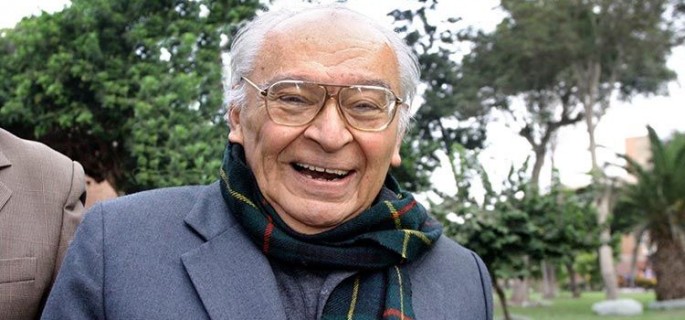 La teología de la liberación ha procurado desde el comienzo no reducir la pobreza al aspecto económico, por importante que éste sea.Así, se describió al pobre como el «insignificante», como aquél que es considerado como un «no-persona», a quien, de hecho, no se le reconocen sus derechos como ser humano. Los Situación y tareas de la teología…Los pobres son personas sin peso social, que cuentan poco en la sociedad y en la Iglesia. Es así como son vistos, o más bien no vistos. Pues, como excluidos, resultan invisibles en el mundo actual. Los motivos son diversos: por supuesto los de orden económico, pero además el color de la piel, ser mujer, pertenecer a una cultura despreciada o apreciada sólo por su exotismo, que viene a ser lo mismo. Al hablar, desde decenios, de los «derechos de los pobres» nos referíamos a todas esas dimensiones de la pobreza.Una segunda perspectiva, presente también desde los comienzos, fue la de ver al pobre como «el otro» de una sociedad que se construye contra sus derechos más elementales, ajena a sus valores. Así resulta que la historia leída desde ese «otro», por ej. a partir de la mujer, se convierte en otra historia. Pero ese re-leer la historia se convertiría en pura especulación si no incluyese el re-hacerla. En ese orden de cosas y pese a los obstáculos y limitaciones que se oponen a ello, es firme el convencimiento de que son los mismos pobres los que deben asumir su destino. Al respecto habría que retomar el hilo de la historia desde que un hombre y teólogo -Bartolomé de las Casas- se planteaba ver las cosas «como si fuese indio». Sólo liberando nuestra mirada de prejuicios y de inercias podremos descubrir al «otro».No basta, pues, con tener conciencia de esa complejidad. Hay que advertir su fuerza interpeladora y hay que considerar la condición del pobre como «otro» en toda su desafiante realidad. Gracias a que nos hemos comprometido con el mundo de la pobreza, en ese proceso nos encontramos con la vivencia -de un modo u otro- de la fe cristiana. La reflexión teológica se nutre de esa experiencia cotidiana y, a su vez, la enriquece.Hoy se está trabajando arduamente en algunos aspectos importantes de esa complejidad. En esta línea se sitúan los esfuerzos por pensar la fe a partir de la situación secular de despojo y marginación de los diversos pueblos indígenas de nuestro continente y de la población negra incorporada violentamente a nuestra historia desde hace siglos. Hemos sido testigos del vigor que adquiere la voz de estos pueblos, de la riqueza cultural y humana que son capaces de aportar, así como de las facetas del mensaje cristiano que nos permiten descubrir. Sin contar con el diálogo con otras concepciones religiosas que pudieron sobrevivir y que, pese a ser hoy minoritarias, son igualmente respetables, pues son seres humanos los que están comprometidas con ellas y que, sin recrearlas artificialmente, las conservan en su propio acerbo cultural y religioso.Son también particularmente exigentes y nuevas las reflexiones teológicas que provienen de la inhumana y, por consiguiente, inaceptable condición de la mujer en nuestra sociedad, en especial la que pertenece a los estratos sociales y étnicos a los que acabamos de referirnos. Dichas reflexiones son realizadas sobre todo por mujeres, pero nos cuestionan a todos, en especial cuando se hace una relectura bíblica desde la condición femenina. No se trata, como algunos acaso piensen, de defender antiguas culturas fijadas en el tiempo y que el devenir histórico habría superado. La cultura es creación permanente. Lo vemos en nuestras ciudades, crisol de razas y culturas en sus niveles más populares, pero a la vez espacio de crueles y crecientes distancias entre los diferentes sectores sociales que las habitan. Este universo en proceso, que en gran parte arrastra y transforma los valores de las culturas tradicionales, condiciona la vivencia de la fe y constituye un punto de partida histórico para la reflexión teológica. No obstante, el discurso sobre la fe no debe perder de vista el terreno común del que parte y en el que discurre nuestra reflexión teológica: el de los «insignificantes », el de su liberación integral y el de la buena nueva de Jesús dirigida preferentemente a ellos. Hay que evitar que la necesaria y urgente atención a los sufrimientos y esperanzas de los pobres dé lugar a búsquedas ineficaces de cotos teológicos privados, que sería fuente de exclusividades y desconfianzas. En lo esencial, se trata del combate cotidiano por la vida, la justicia y los valores culturales y religiosos de los desposeídos. También por su derecho a ser iguales y al mismo tiempo diferentes.No todas las corrientes teológicas que vienen de esa situación caben bajo el mismo epígrafe. Pero los evidentes lazos históricos entre ellas, así como el horizonte común del complejo mundo del pobre dentro del que se mueven, nos permite verlas como expresiones fecundas de las tareas actuales de la reflexión teológica desde los desheredados del continente.Globalización y pobrezaDecía Paul Ricoeur: «No estamos con los pobres si no estamos contra la pobreza», o sea, si no rechazamos la condición que abruma a una parte tan importante de la humanidad. No se trata de un rechazo meramente emocional. Hay que conocer lo que motiva la pobreza a nivel social, económico y cultural. Esto no se puede hacer sin los instrumentos de análisis de las ciencias humanas. Pero, como toda ciencia, ellas trabajan con hipótesis que pretenden explicar la realidad. Lo cual significa que han de cambiar ante fenómenos nuevos. Es lo que hoy sucede con el neoliberalismo que llega aupado por una economía cada vez más autónoma de la política (y, por supuesto, de la ética) gracias al fenómeno de la globalización.Aunque proviene del mundo de la información, la globalización repercute en el terreno económico y social, y en otros campos de la actividad humana. El término es engañoso. Nos hace creer que nos encaminamos hacia un mundo único, cuando en realidad actualmente entraña la exclusión de una parte de la humanidad del Situación y tareas de la teología… 11 circuito económico y de los beneficios de la sociedad del bienestar. Millones de personas son convertidas así en inservibles o desechables después de uso: todas las que han quedado fuera del ámbito de la información. Con el agravante de que esta polarización se produce por el modo como estamos viviendo hoy un fenómeno como la globalización que no tiene por qué tomar necesariamente el curso actual de una desigualdad creciente. Y sabemos que sin igualdad no hay justicia.El neoliberalismo postula un mercado sin restricciones, que se regule por sí mismo. Y acusa a la solidaridad social no sólo de ineficaz frente a la pobreza, sino de ser una de sus causas. Nos encontramos ante un rechazo de principio que deja a la intemperie a los desposeídos de la sociedad. Una de las más duras consecuencias de esa ideología es la deuda externa, que tiene maniatadas a las naciones pobres y que creció desmesuradamente gracias a las tasas de interés fijadas por los mismos acreedores. La condonación de la deuda externa constituye el punto más importante propuesto por Juan Pablo II para celebrar, en todo su profundo sentido bíblico, el jubileo del año 2000.La deshumanización de la economía que tiende a convertirlo todo, incluso las personas, en mercancías ha sido denunciada por una teología que señala el carácter idolátrico, en sentido bíblico, de este hecho. Curiosamente asistimos hoy a un intento de justificación teológica del neoliberalismo que compara, por ej., las multinacionales con el siervo de Yahvé: ellas serían atacadas y vilipendiadas, cuando de ellas vendría la justicia y la salvación. Se impone, pues, una reflexión teológica a partir de los pobres. Si ella ha de tener en cuenta la autonomía propia de la disciplina económica, no puede olvidar su relación con el conjunto de los seres humanos y, por consiguiente, las exigencias éticas. No hay que perder de vista que el rechazo más firme a las posiciones neoliberales se da por razón de los contrasentidos de una economía que olvida cínicamente y, a la larga, suicidamente al ser humano y, en especial, a los que carecen de defensa en este campo, o sea, a la mayoría de la humanidad. Está en juego la ética que exige descubrir los mecanismos perversos que distorsionan desde dentro esa actividad humana que llamamos economía y que no tiene por qué causar estragos en la humanidad.A este capítulo pertenecen también las perspectivas abiertas por las corrientes ecológicas ante la destrucción, suicida también, del medio ambiente. Ellas nos han hecho más sensibles a todas las dimensiones del don de la vida y nos han ayudado a ampliar el horizonte de la solidaridad, que comprende un respectuoso vínculo con la naturaleza.Profundización en la espiritualidadDesde sus primeros pasos, la espiritualidad ocupó siempre un primer plano en la teología de la liberación. Albergamos la profunda convicción, alentada por la obra de M.D. Chenu, de que, detrás de toda inteligencia de la fe, hay una manera de seguir a Jesús. Los Evangelios hablan de seguir a Jesús y ser discípulos suyos. Es en el seguimiento y en el discipulado en lo que consiste la auténtica espiritualidad. Éste es uno de los puntos centrales de la comprensión de la teología como reflexión sobre la praxis, que es el corazón del discipulado. Tiene imbricadas dos grandes dimensiones: la oración y el compromiso histórico. Nos lo recuerda el Evangelio cuando afirma que no basta con decir «Señor, Señor» si no se hace «la voluntad del Padre » (Mt 7,21). Cobra así sentido la afirmación de que «nuestra metodología es nuestra espiritualidad ».Recientemente asistimos a un florecimiento de una espiritualidad de la liberación. Es que, en medio de un proceso histórico que sabe de logros y tropiezos, la experiencia espiritual del pueblo pobre ha madurado. Esto no significa un repliegue respecto a opciones de orden social, lo cual sería desconocer la radicalidad de ir al fondo de las cosas, allí donde se anudan amor a Dios y amor al prójimo. Es en esa hondura donde se sitúa la espiritualidad. Tenía razón Rilke cuando decía que Dios se encuentra en nuestras raíces.En el núcleo de la opción preferencial por el pobre hay un elemento espiritual de experiencia del amor gratuito de Dios. El rechazo a la injusticia y a la opresión está anclada en nuestra fe en el Dios de la vida. Por esto no sorprende que esta opción haya sido rubricada, como en el caso de Mons. Romero y de muchos otros cristianos y cristianas en América Latina, por «el signo martirial». En realidad, hay muchas maneras de vivencias de la cruz que marcan la vida cotidiana del continente.Es maravilloso el itinerario espiritual de un pueblo que vive su fe y mantiene su esperanza, en medio de una vida cotidiana hecha de pobreza y exclusiones, pero también de proyectos y de una mayor conciencia de sus derechos. Los pobres de América Latina han emprendido la ruta de la afirmación de su dignidad de hijos e hijas de Dios, en la que se da el encuentro con el Señor, crucificado y resucitado. Estar atento a esa experiencia espiritual, recoger sus versiones orales y escritas se convierte en una tarea primordial de nuestra reflexión teológica. Usando una expresión de San Bernardo, llamamos a ese momento «Beber del propio pozo». Sus aguas nos permitirán constatar la profundidad de la fe de los pueblos pobres de nuestro continente. Esto confirma lo que decíamos al comienzo: el pueblo latinoamericano es, mayoritariamente, pobre y a la vez creyente.En el corazón de una situación que los excluye y maltrata y de la que quieren liberarse, los pobres creen en el Dios de la vida. Como decían en nombre de los Situación y tareas de la teología… 13 pobres del Perú nuestros amigos Víctor (hoy fallecido) e Irene a Juan Pablo II durante su visita al país (1985): «Con el corazón roto por el dolor, vemos que nuestras esposas gestan en la tuberculosis, nuestros niños mueren, nuestros hijos crecen débiles y sin futuro», y añadían: «pero, a pesar de todo esto, creemos en el Dios de la vida».Para concluir: aunque hemos puesto el acento en la interpelación que viene del mundo de la pobreza, pensamos que la reflexión teológica del mundo cristiano tiene que enfrentar los tres retos mencionados e incluso hacer ver sus relaciones mutuas. Para ello hay que evitar la tentación de encasillarse asignando dichos desafíos a los diversos continentes: el de la modernidad al mundo occidental, el de la pobreza a América Latina y África y el del pluralismo religioso a Asia. Naturalmente hay énfasis propios, según las diversas áreas de la humanidad. Pero, en la actualidad, estamos llamados a una tarea teológica que emprenda nuevas rutas y mantenga con mano firme tanto la particularidad como la universalidad de la situación que vivimos. Ese cometido no podrá llevarse a cabo sin una gran sensibilidad a las diversas interpelaciones y con un diálogo -respectuoso y abierto- que asuma como punto de partida las condiciones de vida y la dignidad de los seres humanos, en particular, la de los pobres y excluidos.Ellos son para nosotros, cristianos, reveladores de la presencia de Dios en Jesucristo, en medio de un mundo que es fruto del amor de Dios.P. Gustavo Gutiérrez, OPPublicado en Revista “Reflexión y Liberación” n° 112Santiago de Chilehttp://www.reflexionyliberacion.cl/ryl/2019/06/04/complejidad-del-mundo-de-los-pobres/